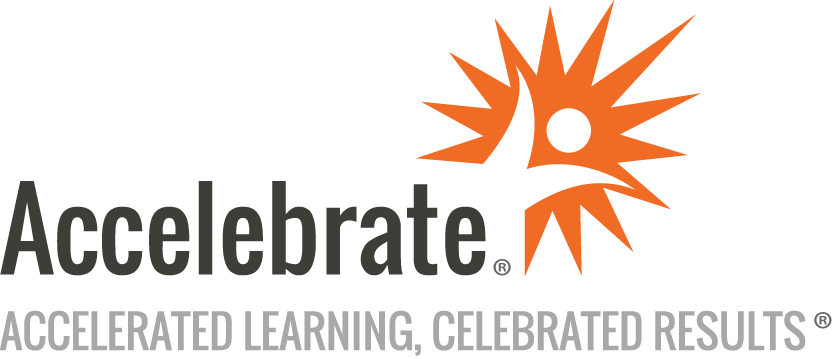 Introduction to the Swift Programming LanguageCourse Number: SWFT-100
Duration: 3 daysOverviewAccelebrate's Swift programming training course teaches Apple developers the basics of the Swift language, including the Swift syntax and object-oriented programming concepts, giving teams a solid foundation to build on. Attendees learn how to use Swift to build mobile apps and create software solutions. After taking the course, students confidently build their own apps and software solutions.PrerequisitesAll attendees must have some previous programming experience (any language)Familiarity with object-oriented programming concepts is recommended but not requiredAttendees must have some experience using the macOS operating system (launching applications, working with files, etc.)MaterialsAll Swift training students receive courseware, a lab manual, and a related textbook.Software Needed on Each Student PCMac running the current or immediately previous version of macOS, with 8 GB RAM or moreThe latest version of Xcode (available for free from the Apple App Store)ObjectivesUnderstand the purpose and benefits of SwiftGain experience using Swift’s data types and standard libraryLearn the proper use of optionalsImplement a variety of user-defined types in SwiftLearn about error handling and techniques in SwiftUnderstand how to write Swift code that can interoperate with existing code written in C and Objective-COutlineIntroduction Purpose of SwiftEvolution of SwiftGoals of SwiftExecution EnvironmentSwift Package ManagerFundamentals Files and InitializationStatementsConstants and VariablesType AnnotationsNumeric TypesBooleansStrings and CharactersTuplesConditional StatementsLoopsOptionals IntroductionForced UnwrappingOptional BindingOptional ChainingImplicitly Unwrapped OptionalsFunctions IntroductionExternal Parameter NamesDefault Parameter ValuesVariadic ParametersInOut ParametersFunction TypesClosuresCollections IntroductionArraysSetsDictionariesObject-Oriented Techniques EnumerationsStructuresClassesComputed PropertiesProperty ObserversAutomatic Reference Counting (ARC)InheritanceType CastingInitializationDeinitializationProtocolsExtensionsAccess ControlError Handling IntroductionRepresenting and Throwing ErrorsHanding ErrorsCleanup ActionsGuardsGenerics IntroductionGeneric FunctionsGeneric TypesType ConstraintsInteroperability IntroductionObjective-C FrameworksC LibrariesMixed ProjectsConclusion